HONORABLE CONGRESO DEL ESTADO DE CHIHUAHUAP R E S E N T E.-El suscrito Omar Bazán Flores, Diputado de la LXVII Legislatura del Honorable Congreso del Estado, integrante al grupo parlamentario del Partido Revolucionario Institucional, con fundamento en el artículo 68 Fracción I de la Constitución Política del Estado y 167 fracción I y 168 de la Ley Orgánica del Poder Legislativo para el Estado de Chihuahua,  comparezco ante esta Honorable Representación Popular para someter a su consideración Iniciativa con carácter de Decreto con el propósito de reformar la Ley de los Derechos de Niñas, Niños y Adolescentes del Estado de Chihuahua, a fin de que se adicione una fracción V en el Artículo 68, con la finalidad de promover e implementar  la prohibición de la distribución gratuita, venta y suministro de bebidas azucaradas, energizantes y alimentos envasados de alto contenido calórico a menores de edad, dentro de las instituciones educativas públicas y privadas, por lo que me permito someter ante Ustedes la siguiente:EXPOSICIÓN DE MOTIVOSLa alimentación saludable es esencial para el crecimiento y desarrollo adecuado de los niños y adolescentes. Sin embargo, en la sociedad actual, nos enfrentamos a un problema creciente: el mal suministro de bebidas azucaradas, energizantes y alimentos envasados de alto contenido calórico a menores de edad. Esta práctica representa una amenaza significativa para la salud pública y el bienestar de las futuras generaciones.El suministro inadecuado de bebidas azucaradas, energizantes y alimentos envasados de alto contenido calórico a menores de edad tiene efectos perjudiciales en la salud física y mental de los niños y adolescentes. Aquí, algunas de las principales consecuencias:Obesidad y enfermedades relacionadas: El consumo excesivo de azúcares y calorías vacías en bebidas azucaradas y alimentos envasados conlleva un aumento en las tasas de obesidad infantil. La obesidad infantil está asociada con una mayor incidencia de enfermedades crónicas como la diabetes tipo 2, enfermedades cardiovasculares y problemas articulares.Problemas de salud mental: Los energizantes y las bebidas azucaradas pueden contribuir a problemas de salud mental en los jóvenes, como la ansiedad y la depresión, debido a las fluctuaciones en los niveles de azúcar en sangre y al alto contenido de cafeína.Dificultades en el aprendizaje y el rendimiento escolar: El consumo excesivo de azúcares y cafeína puede afectar negativamente la concentración y el rendimiento académico de los estudiantes, lo que a su vez puede tener un impacto duradero en su futuro.Adicción: Los altos niveles de azúcar y cafeína en estas bebidas y alimentos pueden llevar al desarrollo de adicciones en jóvenes, lo que aumenta el riesgo de consumo continuo en la edad adulta.El mal suministro de estos productos a menores de edad se debe en gran parte a la falta de regulación y control por parte de las autoridades gubernamentales, así como a la influencia de la industria de alimentos y bebidas en la promoción de sus productos hacia los jóvenes. La publicidad agresiva, el empaquetado atractivo y la disponibilidad generalizada en entornos escolares y comunitarios contribuyen al acceso fácil y atractivo para los niños y adolescentes.Aunque puede parecer sorprendente, desde hace años diversos estudios poblacionales y clínicos han encontrado daños a la salud ocasionados por el consumo de bebidas azucaradas. Algunos de ellos ocurren de inmediato, desde la primera lata o botella que se bebe; mientras que otros efectos van acumulándose por el consumo habitual y aumentan las probabilidades de que ocurran eventos nocivos.Los refrescos y las bebidas azucaradas, en general, son fabricadas para ser agradables al paladar y despertar el gusto por sabores dulces e intensos, como ocurre con los refrescos. Sin embargo, tienen niveles altísimos de azúcar, sodio y calorías, lo que ocasiona que tomarlas sea perjudicial para la salud.A pesar de estos riesgos, México se encuentra entre los países con una mayor ingesta de bebidas azucaradas por persona, con aproximadamente 163 litros al año por persona. Si se considera que no todos los mexicanos las consumen, se pensaría que quienes toman bebidas azucaradas, ingieren mucho más que el promedio.Sobre los daños a la salud, se ha demostrado que un alto consumo de azúcares produce enfermedades como obesidad, trastornos metabólicos y caries. A su vez, la obesidad se relaciona con diabetes tipo II, hipertensión, dislipidemias, algunos tipos de cáncer y con una inflamación crónica que debilita la respuesta inmune. Por otro lado, se sabe que tener una dieta alta en sodio está relacionada con el desarrollo de hipertensión.Por si esto fuera poco, las enfermedades relacionadas con el consumo de bebidas azucaradas también aumentan el riesgo de vivir con discapacidad y el riesgo de muerte prematura.A finales de 2021, un grupo de investigadores del Instituto Nacional de Salud Pública (INSP) y la Universidad de Tufts publicaron un estudio en el International Journal of Obesity para actualizar qué porcentaje de las muertes podría atribuirse al consumo de bebidas azucaradas.Para llegar a estos hallazgos, los autores del estudio realizaron estimaciones utilizando el consumo de bebidas azucaradas y las defunciones por enfermedades relacionas con bebidas azucaradas en México durante 2019 y la evidencia más actualizada de sobre el riesgo de mortalidad atribuible a estas bebidas. Los datos fueron provinieron de fuentes como la Encuesta Nacional de Salud y Nutrición 2019 y estadísticas del INEGI.Los resultados del estudio mostraron que el 19% de las muertes por diabetes, eventos cerebrovasculares, y cánceres relacionados con obesidad fueron atribuibles a las bebidas azucaradas. En contraste, del total de las muertes por todas las causas equivalente a 40,842 fallecimientos, se puede atribuir a la ingesta de estas bebidas. Estimaciones anteriores habían calculado 24,100 muertes anuales atribuibles al consumo de bebidas azucaradas en México. Es decir, la nueva evidencia mostró un incremento significativo en las muertes asociadas al consumo de bebidas azucaradas.Los resultados de este estudio dan cuenta de la importancia de realizar estrategias desde la salud pública que disminuyan el consumo de bebidas azucaradas, a fin de evitar casos de enfermedades crónicas, muertes relacionadas y gastos en atención a estos padecimientos.Para abordar el mal suministro de bebidas azucaradas, energizantes y alimentos envasados de alto contenido calórico a menores de edad, se requiere una acción coordinada a nivel gubernamental, comunitario y familiar. Algunas medidas efectivas incluyen:Regulación gubernamental: Es esencial establecer restricciones en la publicidad dirigida a niños y adolescentes, así como en la disponibilidad de estos productos en entornos escolares y deportivos.Educación y concienciación: Promover la educación nutricional desde una edad temprana y fomentar la toma de decisiones informadas sobre la alimentación y la salud.Fomentar la actividad física: Incentivar la actividad física regular y el deporte entre los jóvenes como parte de un estilo de vida saludable.Etiquetado claro y comprensible: Mejorar el etiquetado de los productos para proporcionar información clara sobre el contenido nutricional y las advertencias sobre el exceso de azúcar y cafeína.El mal suministro de bebidas azucaradas, energizantes y alimentos envasados de alto contenido calórico a menores de edad representa una amenaza seria para la salud pública. Para proteger la salud y el bienestar de las futuras generaciones, es imperativo tomar medidas decisivas a nivel gubernamental y comunitario. Solo a través de una combinación de regulación, educación y concienciación, podemos revertir esta tendencia y proporcionar a nuestros hijos un ambiente propicio para su desarrollo saludable.Por lo anterior es que me permito someter a consideración de este H. Congreso del Estado de Chihuahua, el siguiente proyecto de decreto:DECRETO:ARTICULO PRIMERO. - Se reformar la Ley de los Derechos de Niñas, Niños y Adolescentes del Estado de Chihuahua, a fin de que se adicione una fracción V en el Artículo 68, con la finalidad de promover e implementar la prohibición de la distribución gratuita, venta y suministro de bebidas azucaradas, energizantes y alimentos envasados de alto contenido calórico a menores de edad, dentro de las instituciones educativas públicas y privadas, para quedar redactados de la siguiente manera:Artículo 68. Sin perjuicio de lo dispuesto en otras disposiciones aplicables, las autoridades competentes llevarán a cabo las acciones necesarias para propiciar las condiciones idóneas para crear un ambiente libre de violencia en las instituciones educativas, en el que se fomente la convivencia armónica y el desarrollo integral de niñas, niños y adolescentes, incluyendo la creación de mecanismos de mediación permanentes donde participen quienes ejerzan la patria potestad o tutela. Para efectos del párrafo anterior, las autoridades estatales y municipales en el ámbito de sus respectivas competencias, y las instituciones académicas se coordinarán para:I.- al IV.- ….V.- En el ámbito de su competencia, promoverán la prohibición de la distribución gratuita, venta y suministro de bebidas azucaradas, energizantes y alimentos envasados de alto contenido calórico a menores de edad, dentro de las instituciones educativas públicas y privadas, además de la venta a través de distribuidores automáticos o máquinas expendedoras de estos productos al interior de dichas instituciones.TRANSITORIOSARTICULOS PRIMERO. - El presente Decreto entrará en vigor al día siguiente de su publicación en el Periódico Oficial del Estado.ECONÓMICO. - Aprobado que sea, túrnese a la Secretaría para que elabore la minuta en los términos en correspondientes, así como remita copia del mismo a las autoridades competentes, para los efectos que haya lugar.Dado en el Palacio Legislativo del Estado de Chihuahua, a los 28 días del mes de septiembre del año dos mil veintitrés. ATENTAMENTE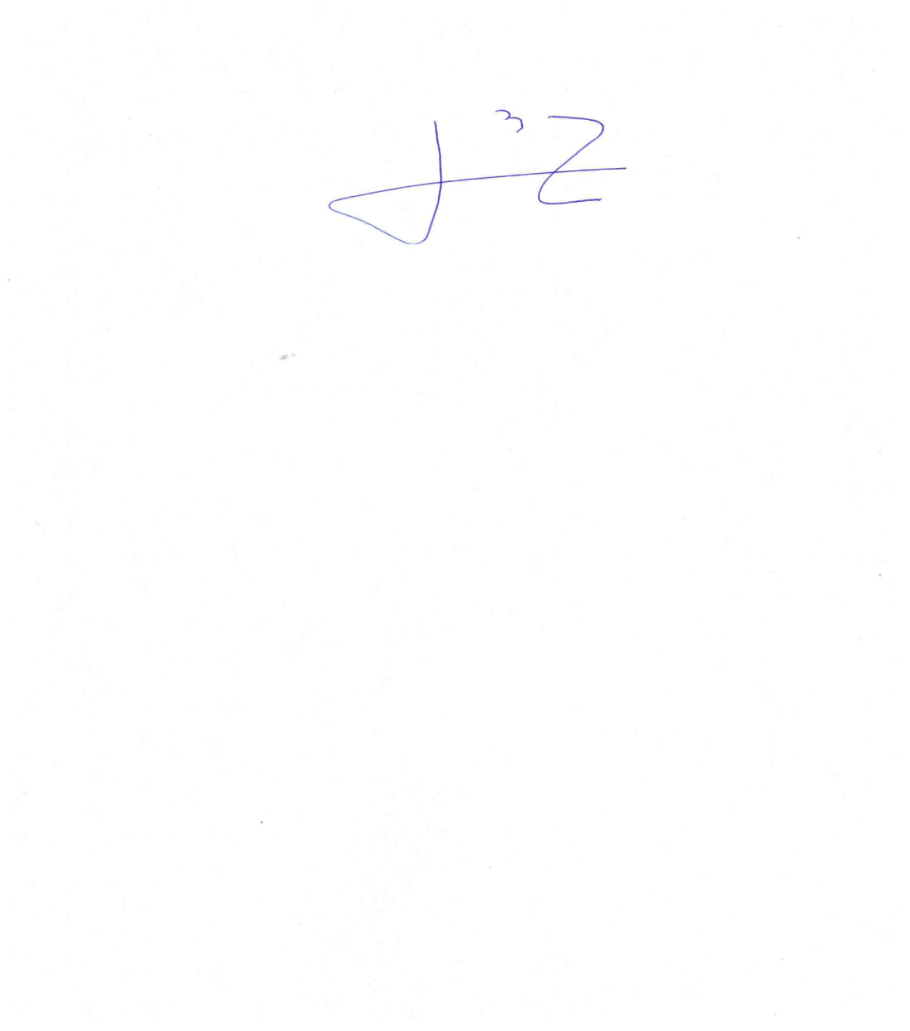 DIPUTADO OMAR BAZÁN FLORES